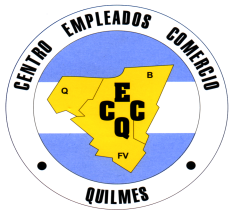 ANTIGÜEDAD: SE DEBE SUMAR EL 1 % POR AÑO CUMPLIDO DE TRABAJO.ANTIGÜEDAD: SE DEBE SUMAR EL 1 % POR AÑO CUMPLIDO DE TRABAJO.BásicoBásicoBásicoBase de cálculo17% sobre marzo10% sobre marzoMarzo 2014Abril 2014Septiembre 2014Maestranza A$ 6.667,99$ 7.801,55$ 8.468,35Maestranza B$ 6.693,24$ 7.831,09$ 8.500,41Maestranza C$ 6.781,68$ 7.934,57$ 8.612,73Administración A$ 6.762,73$ 7.912,39$ 8.588,67Administración B$ 6.800,64$ 7.956,75$ 8.636,81Administración C$ 6.838,47$ 8.001,01$ 8.684,86Administración D$ 6.952,20$ 8.134,07$ 8.829,29Administración E$ 7.046,95$ 8.244,93$ 8.949,63Administración F$ 7.185,91$ 8.407,51$ 9.126,11Cajeros A$ 6.794,29$ 7.949,32$ 8.628,75Cajeros B$ 6.838,47$ 8.001,01$ 8.684,86Cajeros C$ 6.895,36$ 8.067,57$ 8.757,11Personal Auxiliar A$ 6.794,31$ 7.949,34$ 8.628,77Personal Auxiliar B$ 6.857,47$ 8.023,24$ 8.708,99Personal Auxiliar C$ 7.065,89$ 8.267,09$ 8.973,68Auxiliar Especializado A$ 6.870,10$ 8.038,02$ 8.725,03Auxiliar Especializado B$ 6.983,79$ 8.171,03$ 8.869,41Vendedor A$ 6.794,29$ 7.949,32$ 8.628,75Vendedor B$ 6.983,79$ 8.171,03$ 8.869,41Vendedor C$ 7.046,95$ 8.244,93$ 8.949,63Vendedor D$ 7.185,91$ 8.407,51$ 9.126,11Empleados de Comercio CCT 130/75JORNADA COMPLETAMEDIA JORNADA2/3 DE JORNADACategoríasBásicoBásicoBásicoMaestranza A$ 6.667,99$ 3.334,00$ 4.445,33Maestranza B$ 6.693,24$ 3.346,62$ 4.462,16Maestranza C$ 6.781,68$ 3.390,84$ 4.521,12Administración A$ 6.762,73$ 3.381,37$ 4.508,49Administración B$ 6.800,64$ 3.400,32$ 4.533,76Administración C$ 6.838,47$ 3.419,24$ 4.558,98Administración D$ 6.952,20$ 3.476,10$ 4.634,80Administración E$ 7.046,95$ 3.523,48$ 4.697,97Administración F$ 7.185,91$ 3.592,96$ 4.790,61Cajeros A$ 6.794,29$ 3.397,15$ 4.529,53Cajeros B$ 6.838,47$ 3.419,24$ 4.558,98Cajeros C$ 6.895,36$ 3.447,68$ 4.596,91Personal Auxiliar A$ 6.794,31$ 3.397,16$ 4.529,54Personal Auxiliar B$ 6.857,47$ 3.428,74$ 4.571,65Personal Auxiliar C$ 7.065,89$ 3.532,95$ 4.710,59Auxiliar Especializado A$ 6.870,10$ 3.435,05$ 4.580,07Auxiliar Especializado B$ 6.983,79$ 3.491,90$ 4.655,86Vendedor A$ 6.794,29$ 3.397,15$ 4.529,53Vendedor B$ 6.983,79$ 3.491,90$ 4.655,86Vendedor C$ 7.046,95$ 3.523,48$ 4.697,97Vendedor D$ 7.185,91$ 3.592,96$ 4.790,61